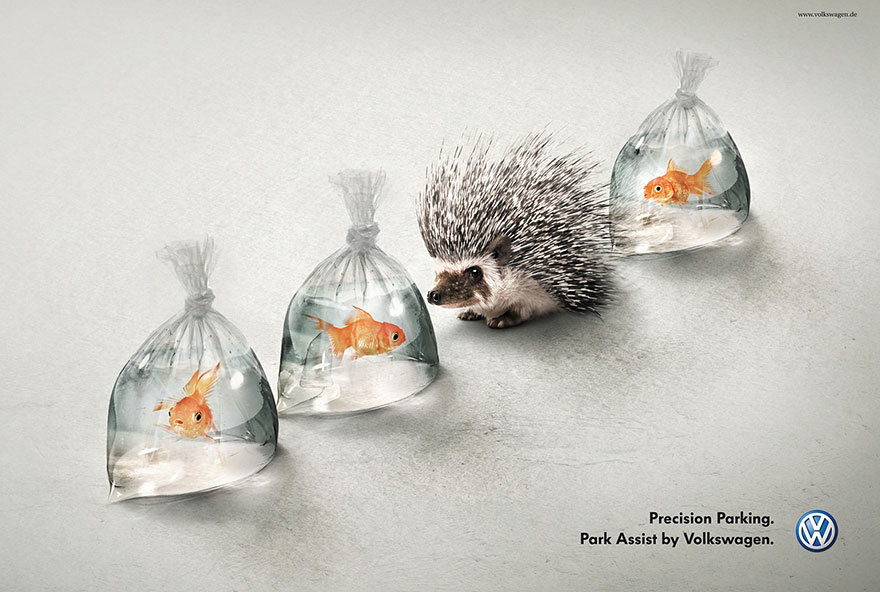 Write at least a paragraph that describes in detail what this ad looks like.Get with a partner and discuss what advertising techniques the ad is using and how effective it is.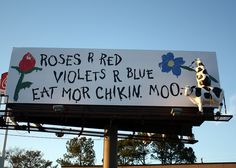 Write at least a paragraph that describes in detail what this ad looks like.Get with a partner and discuss what advertising techniques the ad is using and how effective it is.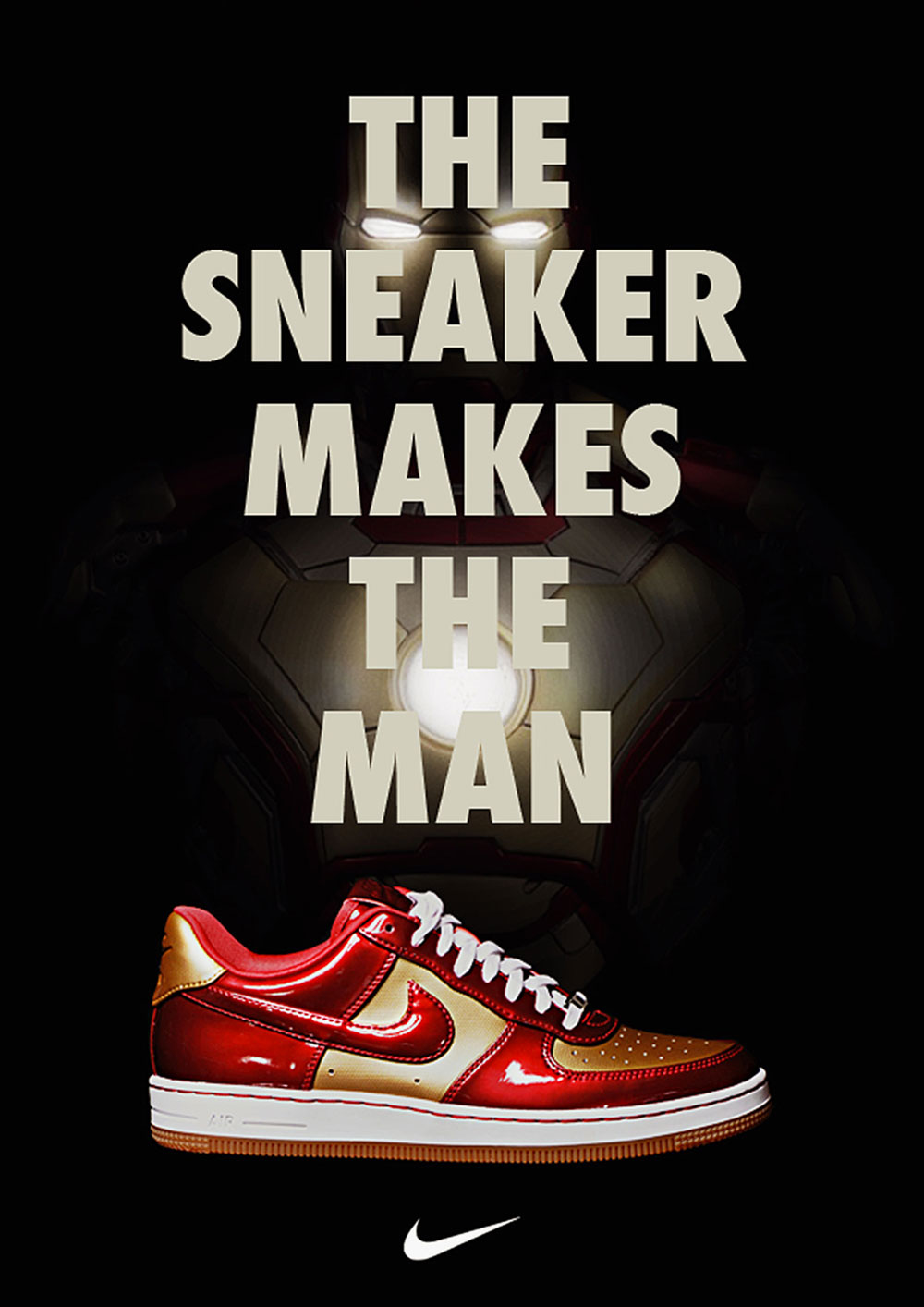 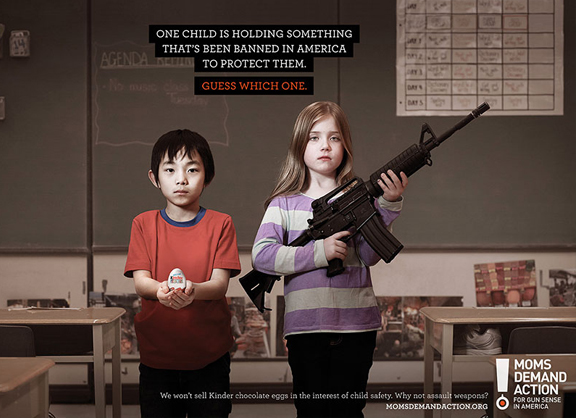 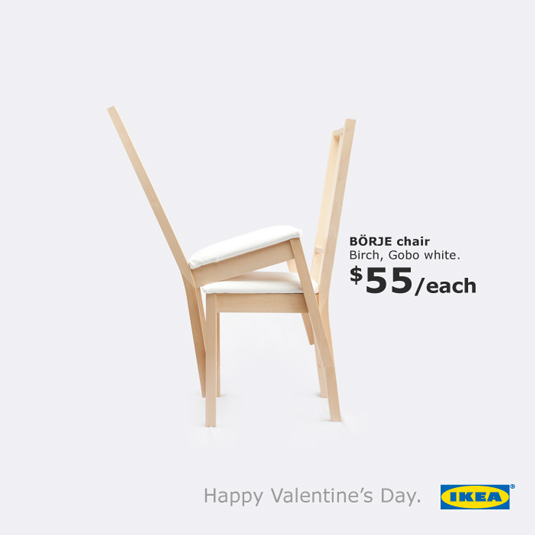 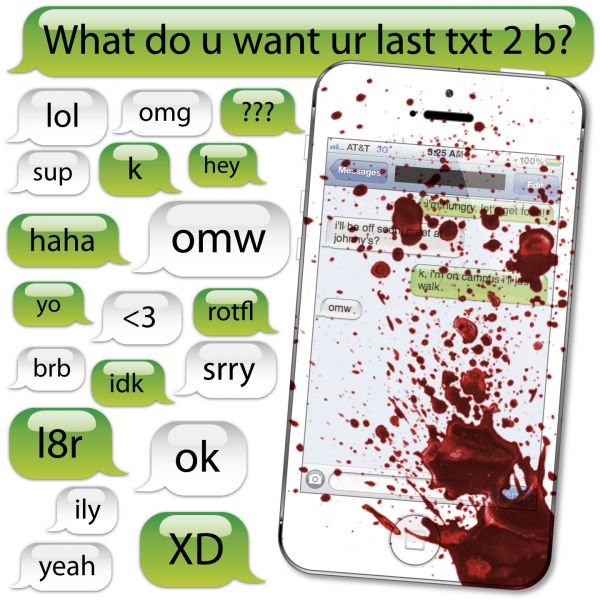 